1.  Когда и как зародилась физическая культура. (История Олимпийских игр.)2.  Значение физических качеств в жизни человека.3.  Влияние самопознания на стиль и качество жизни. 4.  Компоненты здорового образа жизни.5.  Лёгкая атлетика — королева спорта.6.  Особенности подготовки к сдаче нормативов комплекса ГТО учащимися 5–7 классов.7.  Развитие гибкости как одной из основных двигательных способностей.8.  Средства и методы развития силы.9.  Развитие скоростно-силовых способностей — залог успе-ха в любом виде двигательной деятельности.10. Виды выносливости. Упражнения для её развития.11. Упражнения для развития ловкости. Особенности их вы-полнения.12. Подготовка к туристическому походу. Правила поведения в походУпражнения для развития двигательной ловкостиУпражнения для развития ловкости рук1. Подбрасывание и ловля мяча одной и двумя руками.2. Жонглирование двумя-тремя мячами.3. Различные движения руками с булавами, лентами, флаж-ками, мячами.4.  Положить камешек на согнутое предплечье. Быстро разги-бая предплечье, поймать падающий камешек (рис. 143).Соревнование: кто больше поймает из 5 попыток правой и левой рукой.5.  Положить на тыльную сторону кисти несколько камешков. Подбросить их вверх и попытаться поймать в ладонь хватом сверху (см. рис. 143).Варианты: подбросить вверх камешки и одновременно успеть поднять с пола 1 (2, 3, 4) камешек и поймать летящийУчебник > Физическая культура > 5 класс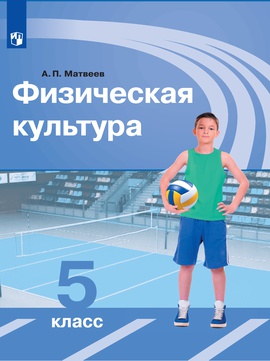 Физическая культура. 5 класс. Электронная форма учебникаСсылка:https://media.prosv.ru/content/item/7713/ ПредметФизическая культураКласс5АвторыМатвеев А. П.ISBN978-5-09-041626-9